Design Chart for Two Beam Installations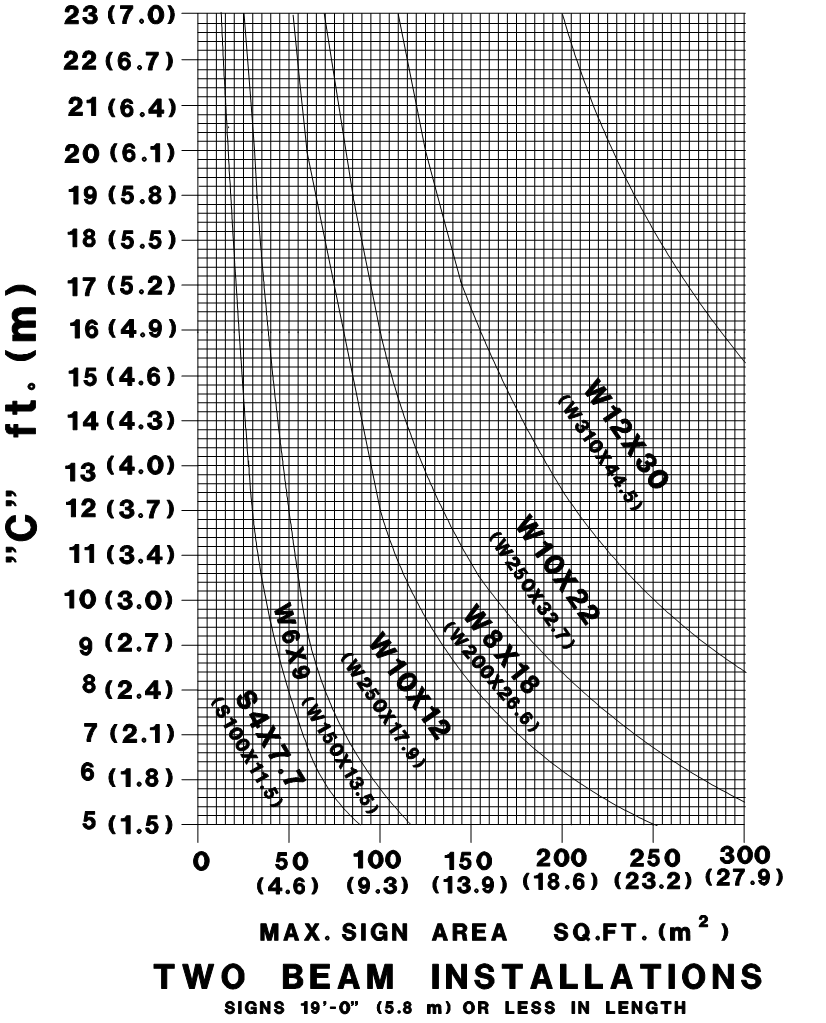 